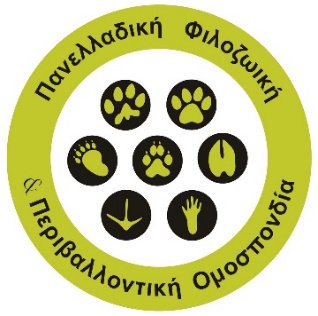 Υλικό για Α΄ ΒάθμιαΚατοικίδια: Μέλη της οικογένειαςΥπεύθυνος κηδεμόναςΚακοποίησηΑδέσποταΣτειρώνω – Δεν αγοράζω – ΥιοθετώΓλώσσα σώματος - ΣυμπεριφοράΟ τροχός των αναγκώνΒιωματική εκπαίδευση παιδιών με σκύλους που κάποτε ήταν ΑδέσποτοιΟδηγός Θετικής Εκπαίδευσης ΚατοικίδιωνΤο ταξίδι μιας σταγόναςΑπειλούμενα είδη: Μεσογειακή Φώκια monachus monachusΖωολογικοί κήποι - ΕνυδρείαΤα ζώα ως διασκέδασηΑς γνωρίσουμε τον λύκοΦίδια: Τα παρεξηγημένα είδηΥλικό για Β΄ ΒάθμιαΆνθρωποι & Ζώα: Ίδιο δικαίωμα στη ζωήΟδηγός Θετικής Εκπαίδευσης ΚατοικίδιωνΧτίζοντας νέες σχέσεις με τα άλλα ζώαΦίδια: Τα παρεξηγημένα είδηΗ ηθική της χρήσης των πειραματόζωωνΠεριβάλλον και κτηνοτροφίαΠεριβάλλον και μελλοντικές γενιέςΓούνα με κάθε κόστος;